Lewis-Clark State CollegeAmbassador Honor Society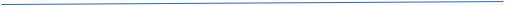 Meeting Minutes:February 2023Welcome everyone!President: Maddie SorensonVice President: Carissa MyersSecretary/Treasurer: Shastine HuddlestonClub Advisors: Debra Lybyer and Marlowe Daly-Galeano Club Email: ahs@lcmail.lcsc.eduThis is the preferred email for club communications, and I will always try to answer emails within 24 hours of receiving them. Business:LC Garden Mosaic ActivityContact Maddie Sorenson (mmsorenson5581@lcmail.lcsc.edu) with questions or to volunteer. Complete Doodle Poll in the email if interestedASLCSC Election Volunteer2-Hours shifts over 4 days in AprilSign-up right here. Art under the ElmsApril 21st-23rd This event will return this year during the dogwood festival in Lewiston. Please check the following link for updates about the dates of this volunteer opportunity as well as a forthcoming volunteer application: https://www.lcsc.edu/cah/art-under-the-elms The Art of Giving Food DriveApril 17th and 18th @ 3:00pmContact Leif Hoffmann if interested (lshoffmann@lcsc.edu)Commencement – Information coming but this is often a great opportunity for non-graduating members to volunteer.Contact Kristin Meyers (kmmyers@lcsc.edu) about possibly helping set up for warrior WednesdayContact Bob Sobotta (bsobotta@lcsc.edu) about helping out with other things*If anyone has further questions about volunteering and how to go about setting up volunteer opportunities, please contact the club at ahs@lcmail.lcsc.edu. Questions/concerns/comments?Meeting began at 4:34 PM on January 6, 2023 by Maddie Sorenson and adjourned at 4:42 on January 6, 2023 by Maddie Sorenson.Meeting began at 4:31 PM on January 8, 2023 by Maddie Sorenson and adjourned at 4:33 on January 8, 2023 by Maddie Sorenson.For the commencement ceremony, is this a new opportunity?Always in need of volunteers, but the job duties differ on year.Helping volunteer during the commencement, what day is it? Day of?It is during the day of the commencement ceremony.Is there going to be an electronic copy for the ASLCSC elections sent to us?It will be on the website next week on the meeting minutes.